Муниципальное бюджетное дошкольное образовательное учреждение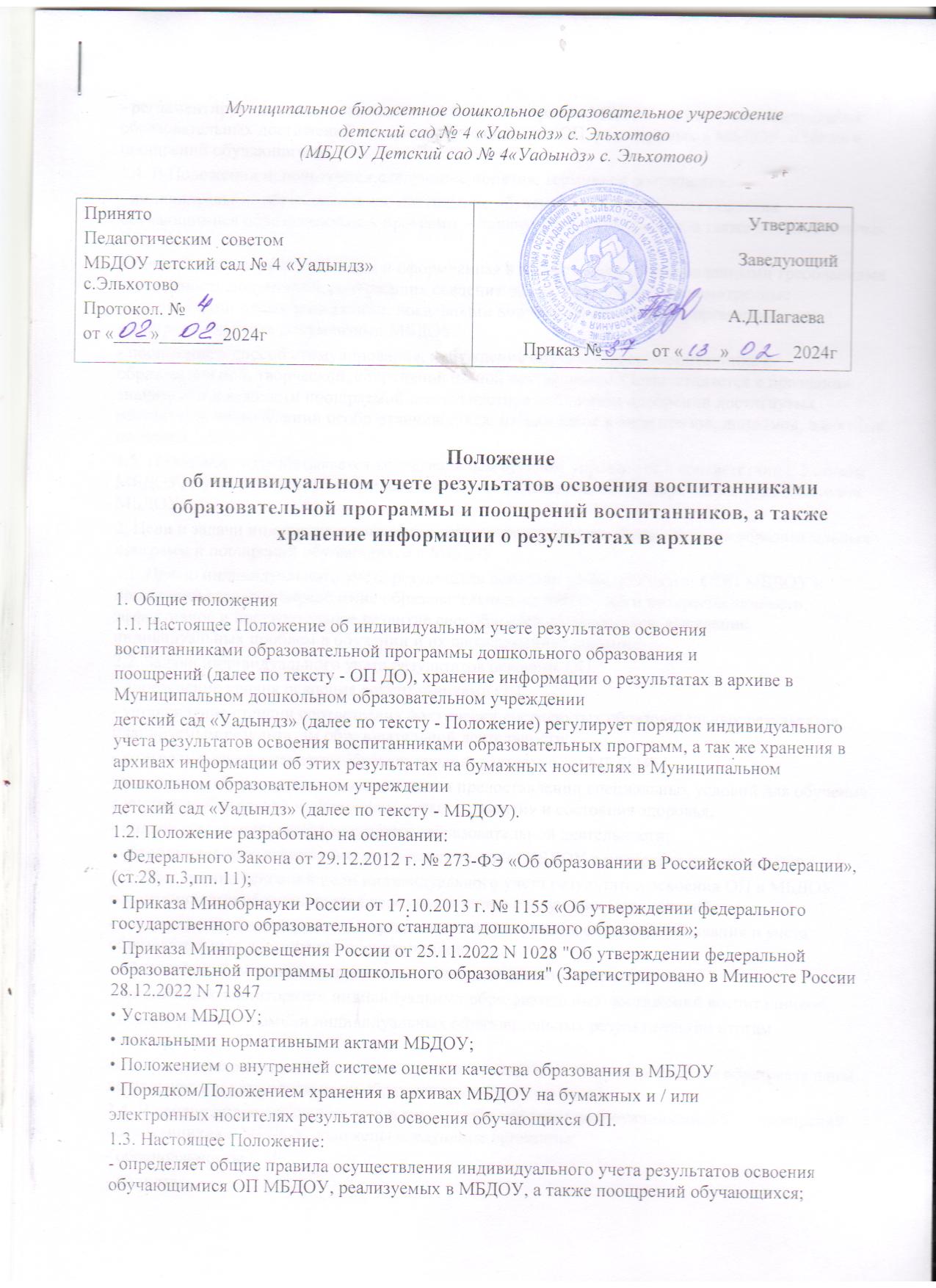 детский сад № 4 «Уадындз» с. Эльхотово
(МБДОУ Детский сад № 4«Уадындз» с. Эльхотово)Положениеоб индивидуальном учете результатов освоения воспитанникамиобразовательной программы и поощрений воспитанников, а такжехранение информации о результатах в архиве1. Общие положения1.1. Настоящее Положение об индивидуальном учете результатов освоениявоспитанниками образовательной программы дошкольного образования ипоощрений (далее по тексту - ОП ДО), хранение информации о результатах в архиве в Муниципальном дошкольном образовательном учреждениидетский сад «Уадындз» (далее по тексту - Положение) регулирует порядок индивидуального учета результатов освоения воспитанниками образовательных программ, а так же хранения в архивах информации об этих результатах на бумажных носителях в Муниципальном дошкольном образовательном учреждениидетский сад «Уадындз» (далее по тексту - МБДОУ).1.2. Положение разработано на основании:• Федерального Закона от 29.12.2012 г. № 273-ФЭ «Об образовании в Российской Федерации», (ст.28, п.3,пп. 11);• Приказа Минобрнауки России от 17.10.2013 г. № 1155 «Об утверждении федерального государственного образовательного стандарта дошкольного образования»;• Приказа Минпросвещения России от 25.11.2022 N 1028 "Об утверждении федеральной образовательной программы дошкольного образования" (Зарегистрировано в Минюсте России 28.12.2022 N 71847• Уставом МБДОУ;• локальными нормативными актами МБДОУ;• Положением о внутренней системе оценки качества образования в МБДОУ• Порядком/Положением хранения в архивах МБДОУ на бумажных и / илиэлектронных носителях результатов освоения обучающихся ОП.1.3. Настоящее Положение:- определяет общие правила осуществления индивидуального учета результатов освоения обучающимися ОП МБДОУ, реализуемых в МБДОУ, а также поощрений обучающихся;- регламентирует деятельность педагогов и администрации МБДОУ по учету индивидуальных образовательных достижений освоения обучающимися ОП, реализуемых в МБДОУ, а также и поощрений обучающихся.1.4. В Положении используются следующие понятия, термины и сокращения:- индивидуальное образовательное достижение обучающегося – результат освоения обучающимися образовательных программ – дошкольного образования, а также дополнительных ОП;- личное дело – сгруппированная и оформленная в соответствии с установленными требованиями совокупность документов, содержащих сведения об обучающимся, предусмотренные нормативными правовыми актами, локальными нормативными актами и организационно распорядительными документами МБДОУ;- поощрение – способ стимулирования, побуждения обучающегося/воспитанника к образовательной, творческой, спортивной и иной деятельности. Осуществляется в признании значимости и важности поощряемой деятельности, в публичном одобрении достигнутых результатов ив выделении особо отличившихся: награждение в виде призов, дипломов, памятных подарков.1.5. Положение разрабатывается коллегиальным органом управления в соответствии с Уставом МБДОУ, с учетом мнения родителей (законных представителей), утверждается руководителем МБДОУ.2. Цели и задачи индивидуального учета результатов освоения обучающимися образовательных программ и поощрений обучающихся в МБДОУ2.1. Целью индивидуального учета результатов освоения воспитанниками ООП МБДОУ и поощрений является определение образовательных потребностей и интересов личности, эффективное и поступательное развитие способностей обучающихся, выявление индивидуальных проблем в обучении и их своевременное решение.2.2. Задачи индивидуального учета результатов освоения ОП:- определение уровня освоения воспитанниками ОП;- установление степени соответствия фактически достигнутых образовательных результатов планируемым результатам образовательной деятельности;- контроль и оценка качества образовательной деятельности МБДОУ;- выявление обучающихся, нуждающихся в предоставлении специальных условий для обучения с учетом особенностей их психофизического развития и состояния здоровья;- индивидуализация и дифференциация образовательной деятельности;- объединение воспитательного потенциала семьи и МБДОУ в интересах развития детей.2.3. Достижение основной цели индивидуального учета результатов освоения ОП в МБДОУ воспитанниками обеспечивается через реализацию следующих мероприятий:- совершенствование структуры, организации и содержания системы оценивания и учета образовательных достижений воспитанников;- обеспечение комплексного подхода к оценке достижения воспитанников;- организацию мониторинга индивидуальных образовательных достижений воспитанников;- отслеживание динамики индивидуальных образовательных результатов (по итогам мониторинга);- ознакомление родителей (законных представителей) воспитанников с ходом образовательной деятельности и результатами их образовательной деятельности.2.4. В основу индивидуального учета результатов освоения воспитанниками ОП и поощрений воспитанников в МБДОУ положены следующие принципы:- обоснованность;- полнота;- системность;- открытость;- результативность;- непрерывность;- достоверность.2.5. Индивидуальный учёт результатов освоения воспитанниками Программы является частью внутренней оценки качества образования МБДОУ, обеспечивает:- реализацию индивидуального подхода в процессе реализации Программы;- поддержку мотивации воспитанников к успехам;- получение, накапливание и представление участникам образовательного процесса информации о результатах освоения Программы;- основу для принятия управленческих решений и мер в целях повышения результативности образовательной деятельности МБДОУ.3. Индивидуальные образовательные результаты воспитанников в ОО3.1. В МБДОУ осуществляется индивидуальный учет результатов освоения воспитанниками ОП.3.2. К индивидуальным образовательным результатам воспитанников относятся:- достижения по усвоению ОП ДО;- достижения по программам дополнительного образования;- личностные образовательные результаты.3.2.1. К достижениям воспитанников относятся:1) достижения воспитанников в различных видах деятельности по образовательным областям в соответствии с ОП ДО:- социально-коммуникативная;- познавательная,-речевая;- художественно-эстетическая;- физическая.2) к достижениям по программам дополнительного образования относятся:- достижения воспитанников в определенном виде деятельности по дополнительной образовательной программе.3.3. Воспитанники могут быть поощрены по результатам индивидуальных образовательных достижений за успехи в областных, всероссийских,районных конкурсах, спортивной деятельности согласно действующему в МБДОУ «Положению о поощрении воспитанников в МБДОУ».4. Порядок индивидуального учёта результатов освоения воспитанниками образовательной программы, хранение информации о результатах в архивах4.1. К компетенции МБДОУ относится индивидуальный учет результатов освоения воспитанниками Программы, а также хранение в учреждении информации об этих результатах на бумажных и электронных носителях.4.2. Карты индивидуального развития заполняются на каждого ребенка, с момента поступления ребенка в дошкольное образовательное учреждение и ведутся на протяжении всего срока пребывания ребенка в МБДОУ.4.3. Форма индивидуальной карты развития ребенка принимается на педагогическом совете и утверждается приказом заведующего.4.4. Карта передается в случае перевода ребенка из одной группы в другую.4.5. Результаты индивидуального учёта освоения воспитанниками образовательной программы хранятся в учреждении на протяжении всего периода пребывания воспитанника в учреждении (бумажный вариант индивидуальной карты хранится в группе, сводные листы диагностики по возрастным группам хранятся в бумажном в течение 5 лет).4.6. Педагогические работники обязаны:1) осуществлять индивидуальный учёт результатов освоения воспитанникамиПрограммы по итогам тематического цикла;2) обеспечивать хранение информации о результатах освоения воспитанниками Программы;3) проводить мониторинг освоения воспитанниками основнойобразовательной программы МБДОУ в мае текущего учебного периода;4) заполнять сводные листы диагностики освоения ООП ДОУ по возрастной группе на конец учебного года;5) отражать на соответствующих стендах содержание образовательного процесса;6) хранить данные по каждому ребенку в архиве учреждения на протяжении всего периода пребывания воспитанника в учреждении;7) методист  осуществляет контроль индивидуального учета результатов освоения воспитанниками Программы. Родители (законные представители) имеют право знакомиться с результатами освоения воспитанниками Программы только своего ребенка.4.8. Данные Индивидуальной карты развития ребенка используются педагогами для оптимизации работы с детьми, (планирования индивидуальной работы), построения индивидуальной траектории.4.9. Положение обязательно для исполнения всеми участниками образовательного процесса.5. Делопроизводство5.1. Индивидуальная карта развития ребенка содержит следующие разделы:Титульный лист:- фамилия имя, дата рождения;- Сведения об образовательном учреждении.Общие сведения о достижении ребёнком планируемых результатов освоения программы по образовательным областям.Рекомендации специалистов Выводы.5.2. Сводные листы диагностики результатов освоения воспитанниками ООПМБДОУ имеют следующую структуру:- Титульный лист;- Сводные таблицы результатов освоения образовательных областей в учебном году.6. Правила использования индивидуальных результатов образовательных достижений воспитанников и поощрений воспитанников МБДОУ6.1. Информация об индивидуальных образовательных результатах и поощрениях используется педагогических коллективом и администрацией МБДОУ исключительно в интересах воспитанников для разработки и коррекции его индивидуальной образовательной траектории.6.2. Информация об индивидуальных образовательных результатах воспитанников используется в соответствии с законодательством о защите персональных данных, передача данных лицам не являющимися законными представителями ребенка, не допускается.6.3. Данные индивидуального учета результатов и поощрений ребенка могут быть использованы с целью поощрения в соответствии с «Положением о поощрении воспитанников МБДОУ».6.4. Информация об индивидуальных образовательных результатах и поощрениях предоставляется родителям (законным представителям) в соответствии с порядком, установленным локальными нормативными актами МБДОУ, а так же на основании их личного заявления, выраженного в устной или письменной форме.ПринятоПедагогическим  советомМБДОУ детский сад № 4 «Уадындз» с.ЭльхотовоПротокол. №от «____»_______2024г